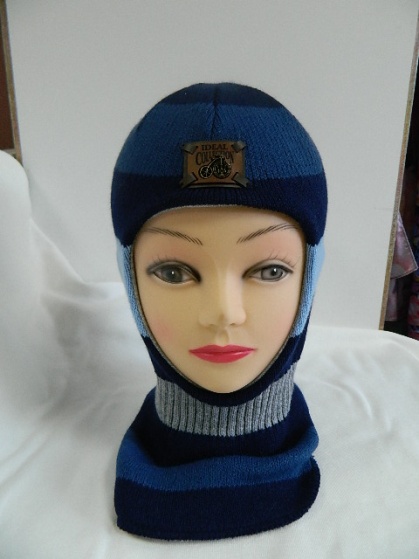 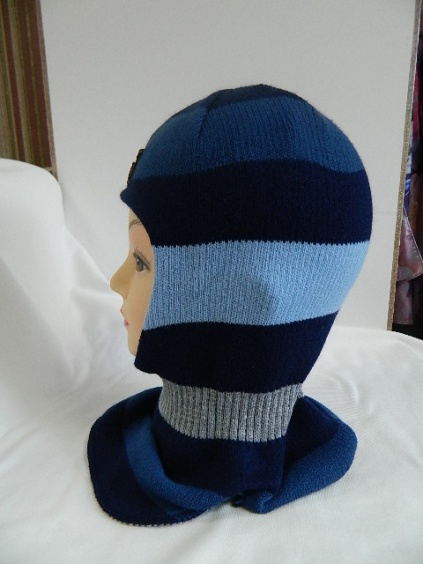 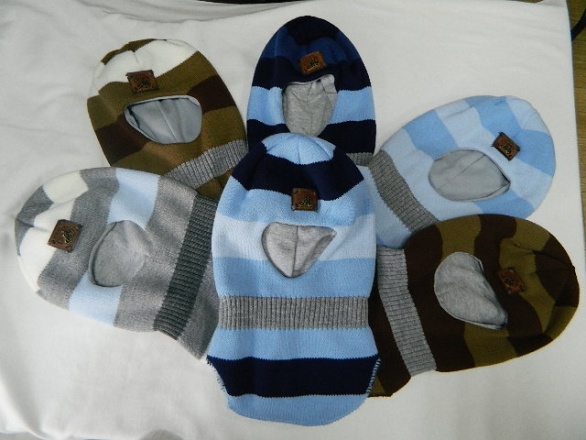    Артикул: VDZ-23   (подкладка: х/б)                     1VDZ-23 (подкладка: синтепон)   Шапка шлем  «Эрик» - вязаное полотно, размер: 48-51, 52-54                                                                                        (подкладка: х/б)             цена опт 230р.                                                                                        (подкладка: синтепон)  цена опт 250р.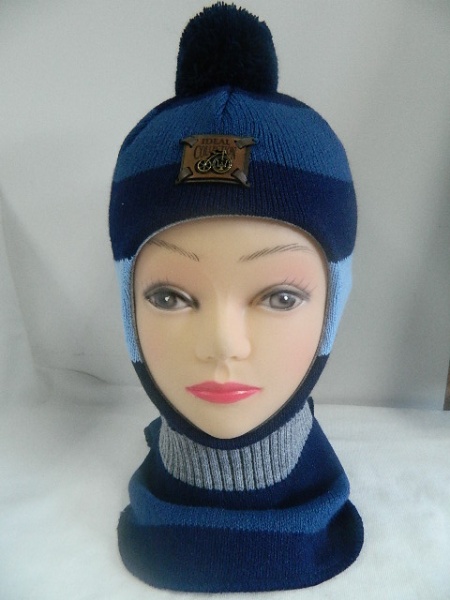 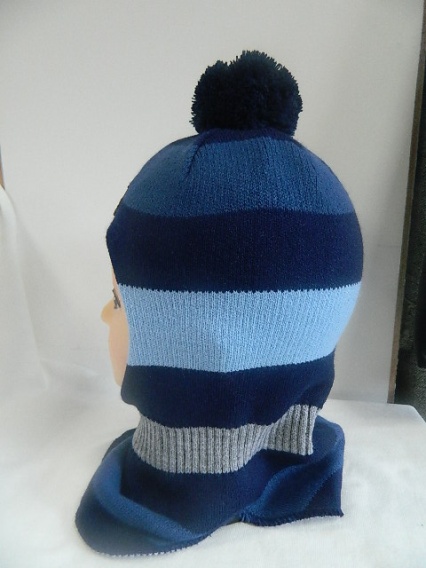 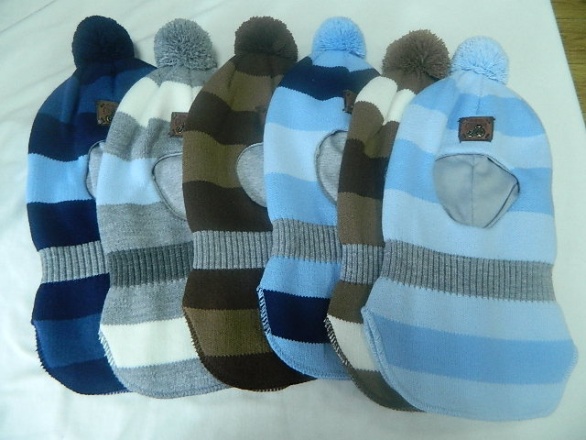    Артикул: VDZ-24   (подкладка: х/б)                     1VDZ-24 (подкладка: синтепон)   Шапка шлем с бубоном «Клим» - вязаное полотно, размер: 48-51, 52-54                                                                                        (подкладка: х/б)             цена опт 230р.                                                                                        (подкладка: синтепон)  цена опт 250р.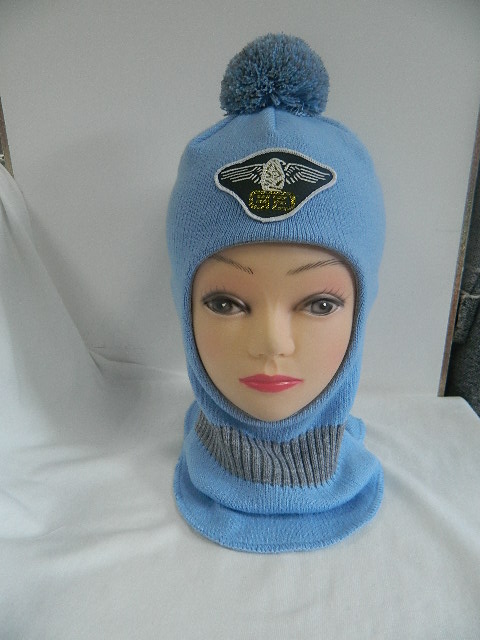 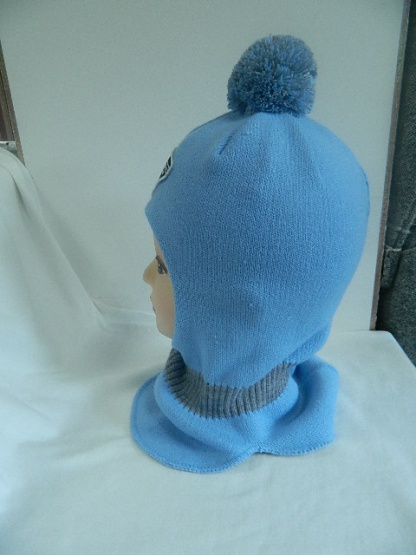 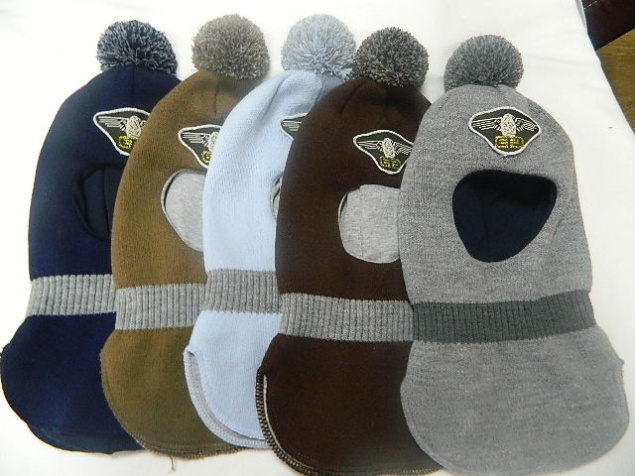  Артикул: VDZ-25   (подкладка: х/б)                  1VDZ-25  (подкладка: синтепон)   Шапка шлем с бубоном «Орел» - вязаное полотно, размер: 48-51, 52-54                                                                                        (подкладка: х/б)             цена опт 230р.                                                                                        (подкладка: синтепон)  цена опт 250р.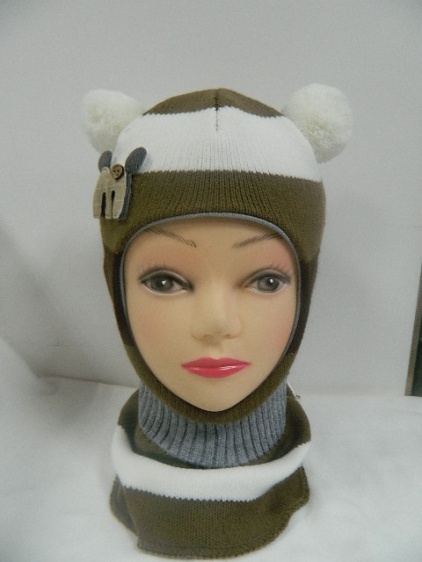 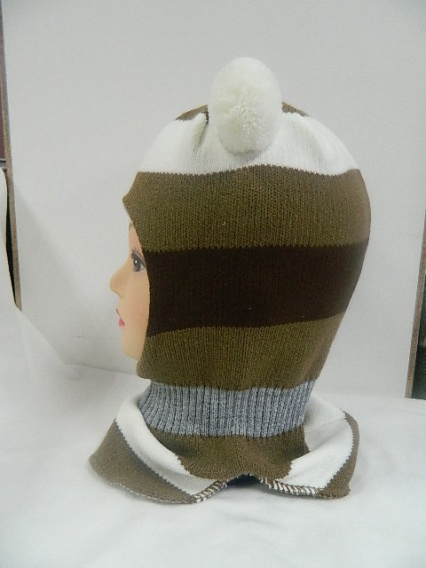 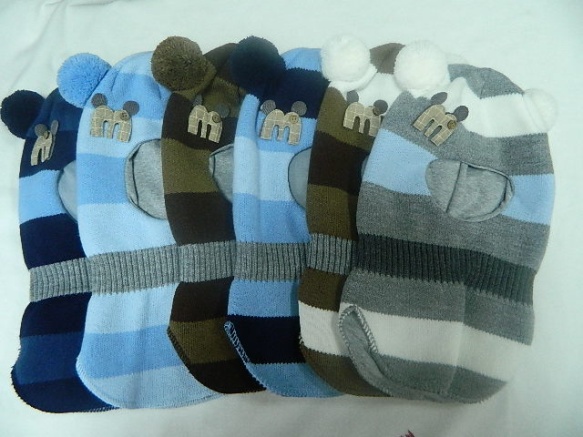   Артикул: VDZ-26   (подкладка: х/б)                  1VDZ-26  (подкладка: синтепон)   Шапка шлем два бубона «Глеб» - вязаное полотно, размер: 48-51, 52-54                                                                                        (подкладка: х/б)             цена опт 230р.                                                                                        (подкладка: синтепон)  цена опт 250р.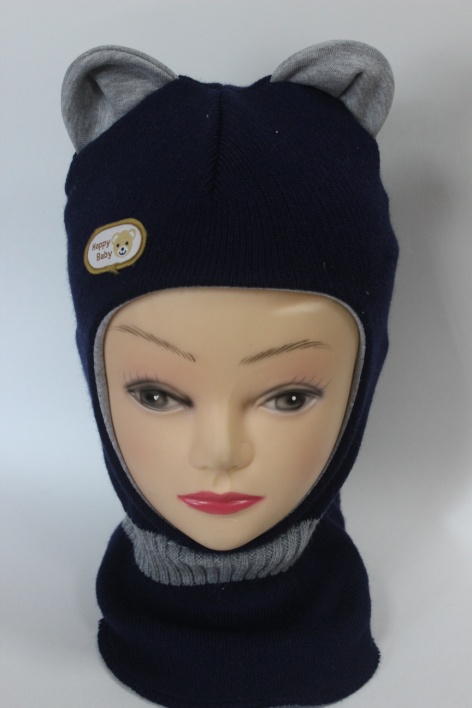 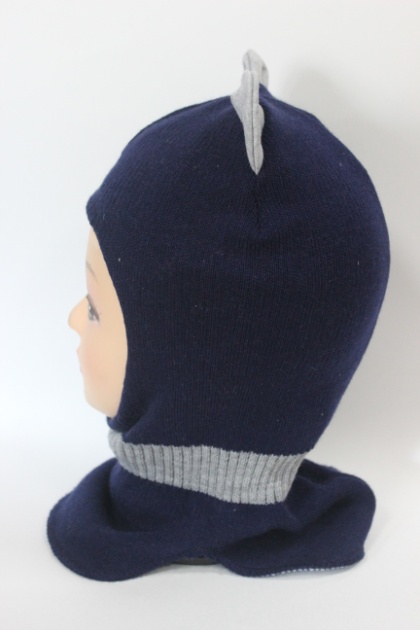 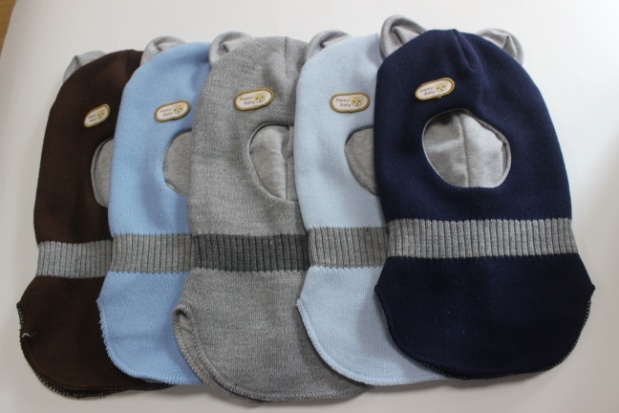   Артикул: VDZ-27   (подкладка: х/б)                   1VDZ-27  (подкладка: синтепон)   Шапка шлем «ушки» «HappyBaby» - вязаное полотно, размер: 48-51, 52-54                                                                                        (подкладка: х/б)             цена опт 230р.                                                                                        (подкладка: синтепон)  цена опт 250р.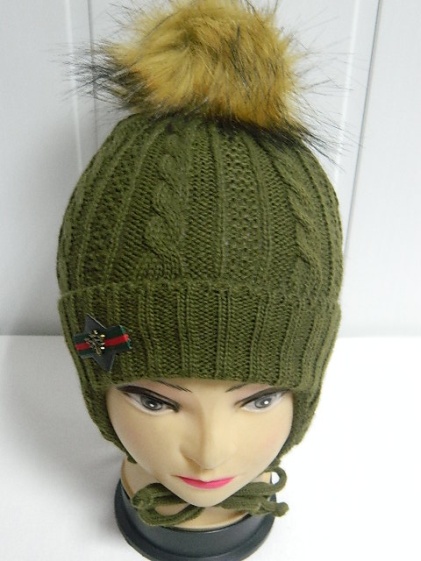 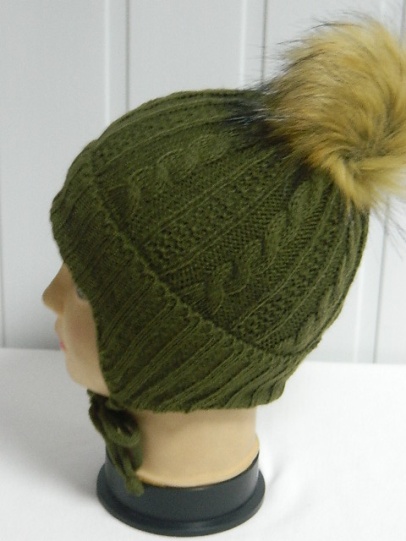 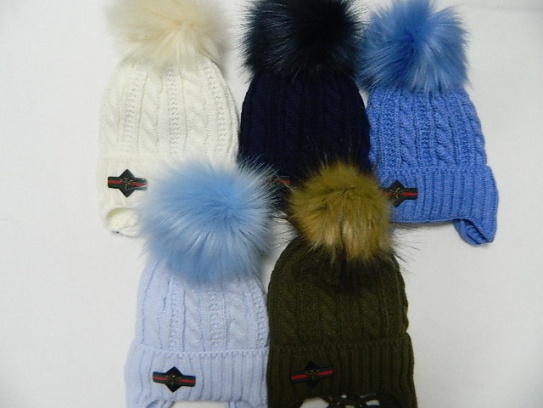 Артикул: VDM 03-2   (подкладка: х/б)                  1VDM 03-2  (подкладка: синтепон) Шапка с завязками  «Игнат» - вязаное полотно, размер: 47-50, 50-52                                                                                        (подкладка: х/б)             цена опт 150р.                                                                                        (подкладка: синтепон)  цена опт 180р.Модель можно изготовить с бубоном из пряжи, бубон натуральный.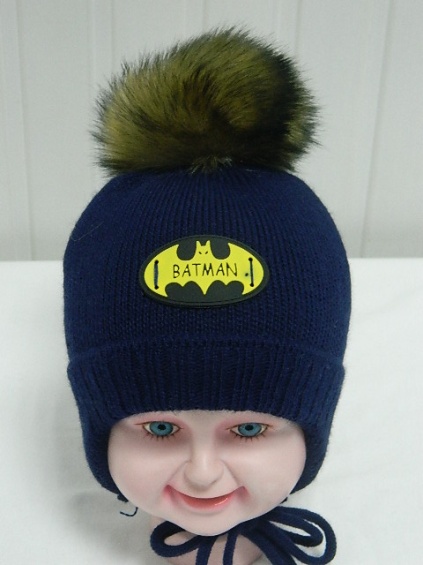 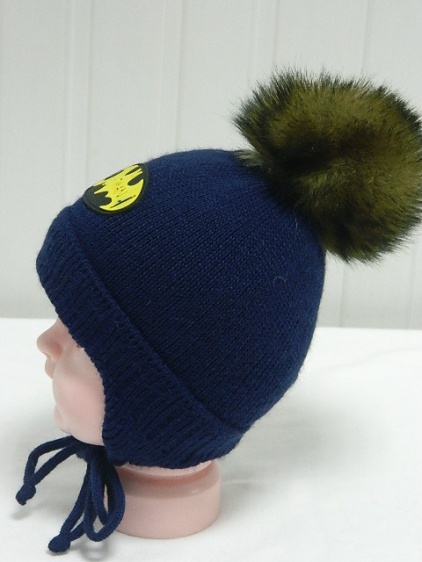 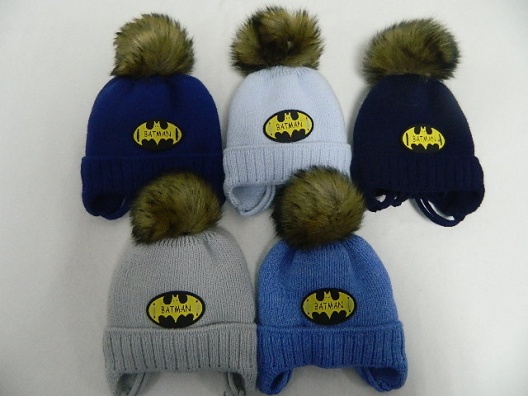  Артикул: VMZ-08      (подкладка: х/б)                   1 VMZ-08   (подкладка: синтепон+х/б)   Шапка на завязках с бубоном «BATMAN» - вязаное полотно, размер:  40- 44.                                                                                       (подкладка: х/б)                      цена опт 150р.                                                                                                        (подкладка: синтепон+х/б)  цена опт 180р. Модель можно изготовить с бубоном из пряжи, бубон натуральный.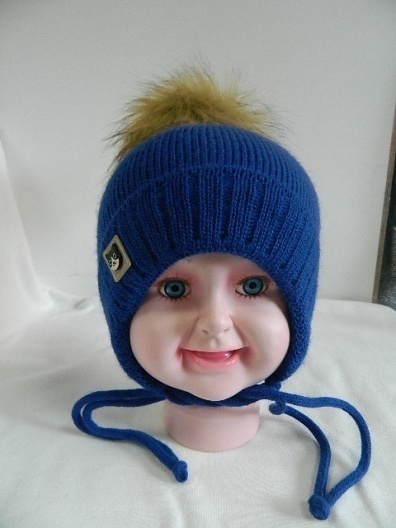 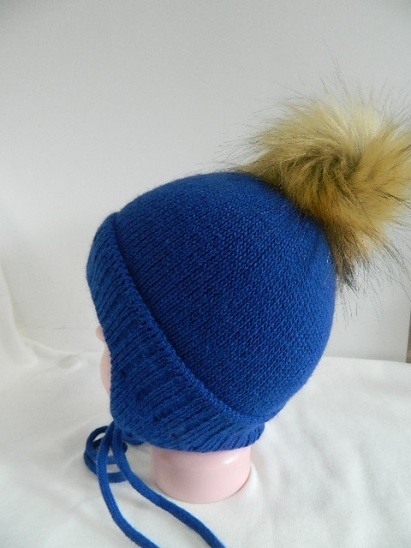 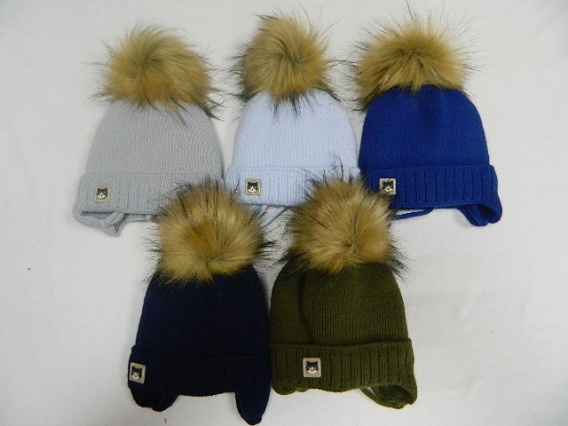 Артикул: EB-8    (подкладка: х/б)                 1EB-8   (подкладка: синтепон+х/б)   Шапка на завязках с бубоном «Кай» - вязаное полотно, размер:  40-46.                                                                                       (подкладка: х/б)                      цена опт 150р.                                                                                                        (подкладка: синтепон+х/б)  цена опт 180р. Модель можно изготовить с бубоном из пряжи, бубон натуральный.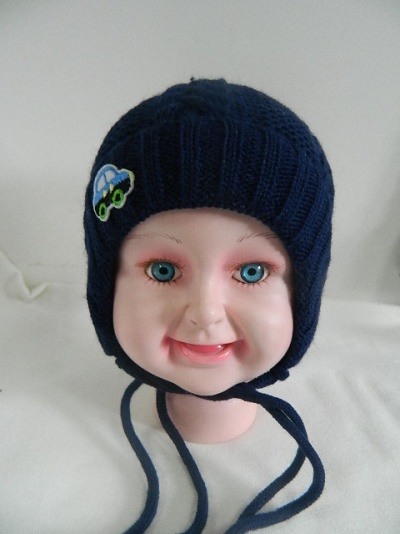 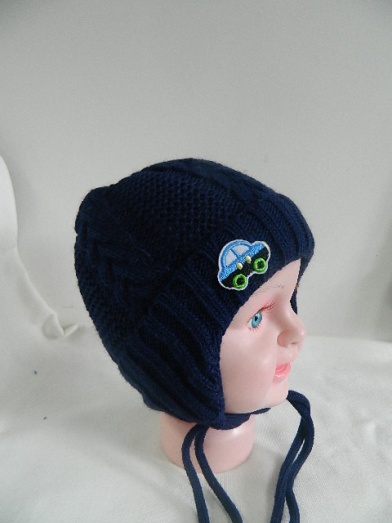 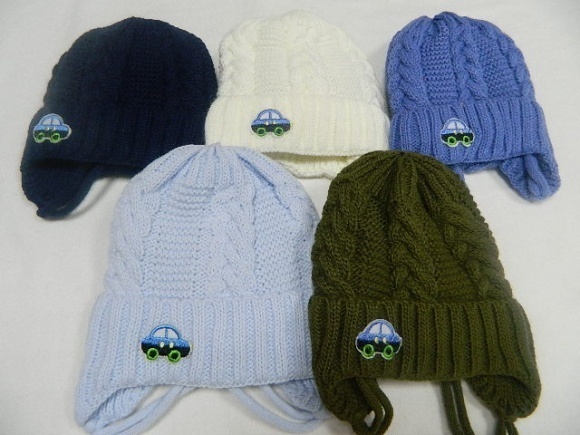  Артикул: VMG3    (подкладка: х/б)                   1VMG3  (подкладка: синтепон+х/б)   Шапка на завязках «Оскар» - вязаное полотно, размер: 35-40.                                                                                       (подкладка: х/б)                      цена опт 130р.                                                                                                        (подкладка: синтепон+х/б)  цена опт 140р.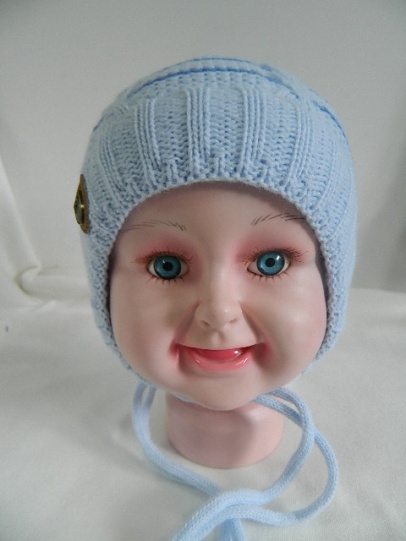 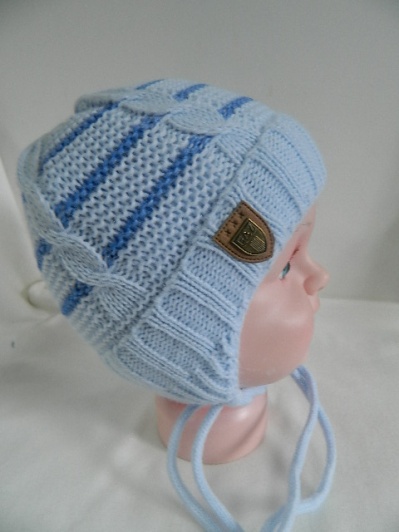 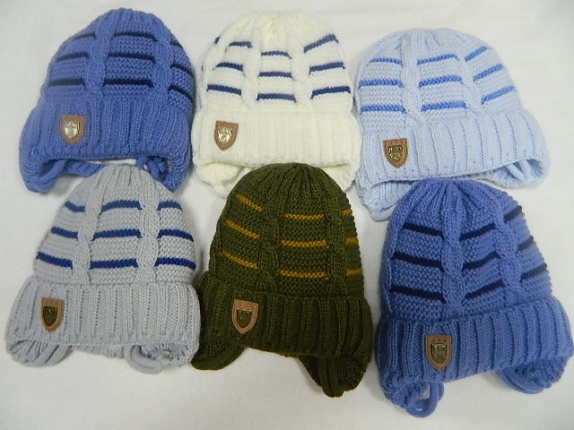 Артикул: VMG1     (подкладка: х/б)                  1VMG1   (подкладка: синтепон+х/б)  Шапка на завязках  «Наум» - вязаное полотно, размер: 35-44.                                                                                         (подкладка: х/б)                     цена опт 130р.                                                                                                          (подкладка: синтепон+х/б)  цена опт 150р.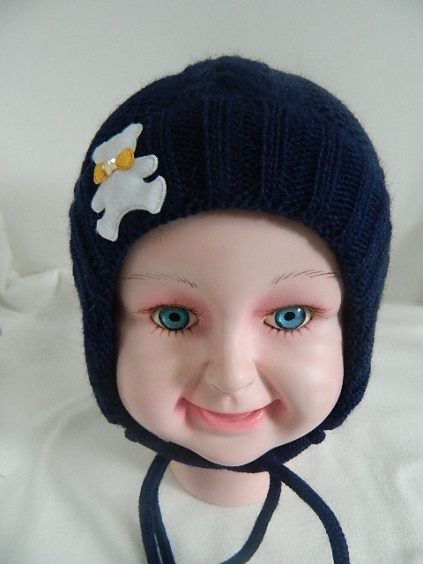 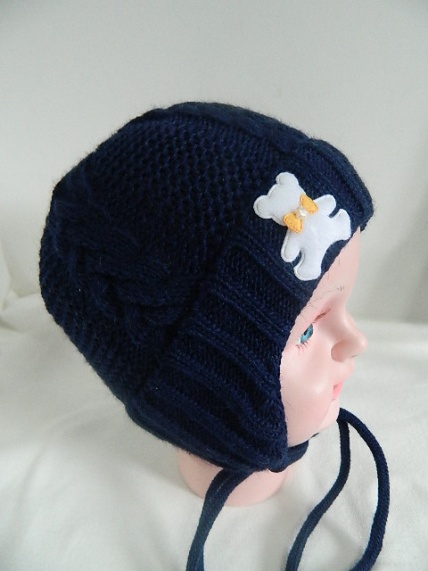 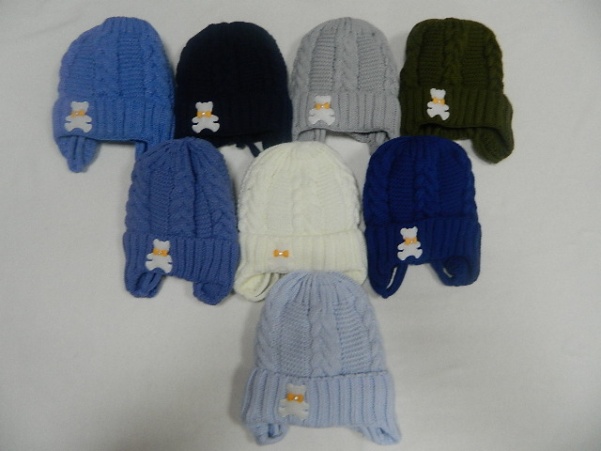  Артикул: VMG2     (подкладка: х/б)                   1VMG2   (подкладка: синтепон+х/б)  Шапка на завязках  «Марк» - вязаное полотно, размер: 40-46.                                                                                         (подкладка: х/б)                     цена опт 130р.                                                                                                          (подкладка: синтепон+х/б)  цена опт 150р.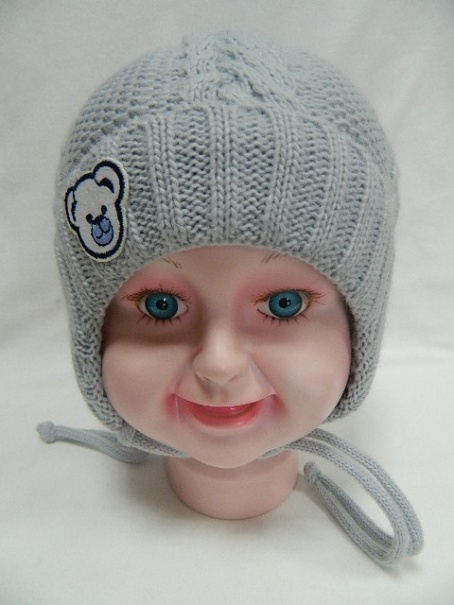 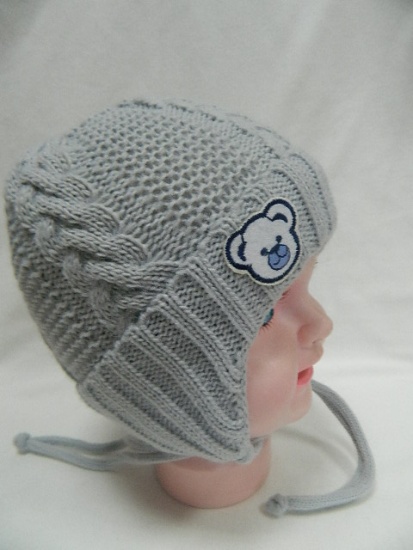 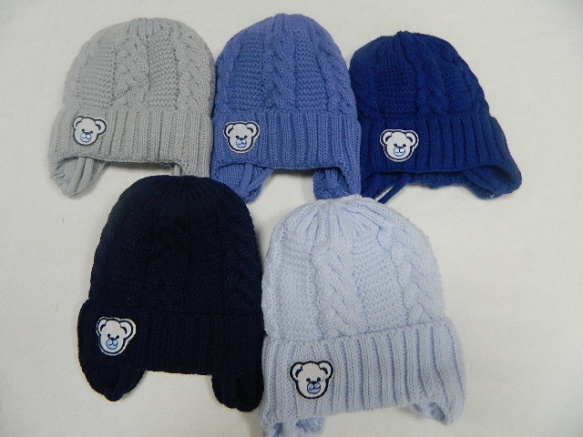  Артикул: VMG4     (подкладка: х/б)                   1VMG4   (подкладка: синтепон+х/б)  Шапка на завязках  «Мартин» - вязаное полотно, размер: 40-46.                                                                                         (подкладка: х/б)                     цена опт 130р.                                                                                                          (подкладка: синтепон+х/б)  цена опт 150р.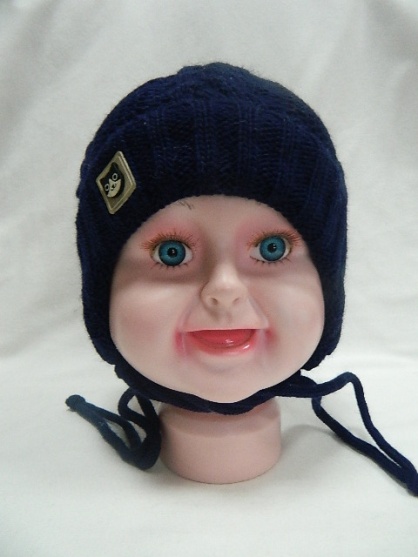 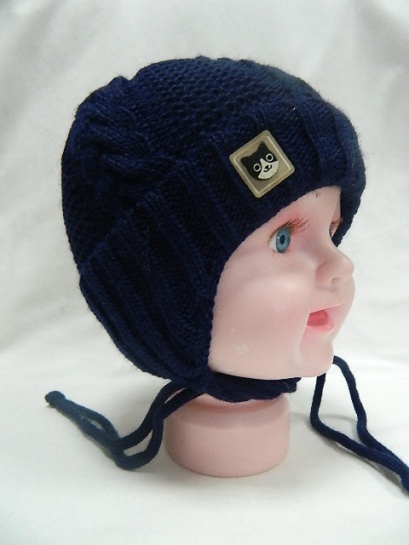 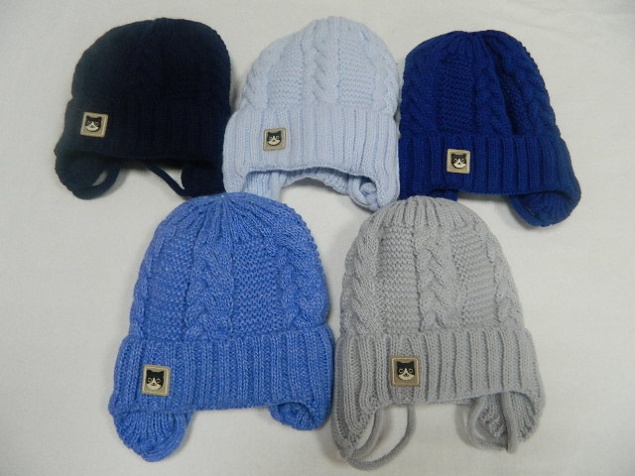 Артикул: VMG5     (подкладка: х/б)                  1VMG5   (подкладка: синтепон+х/б)  Шапка на завязках  «Леон» - вязаное полотно, размер: 40-46.                                                                                         (подкладка: х/б)                     цена опт 130р.                                                                                                          (подкладка: синтепон+х/б)  цена опт 150р.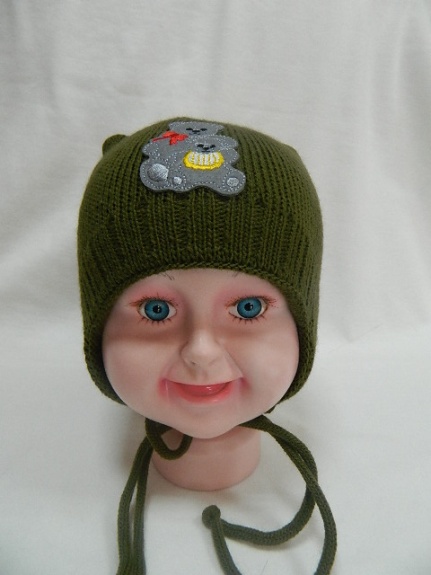 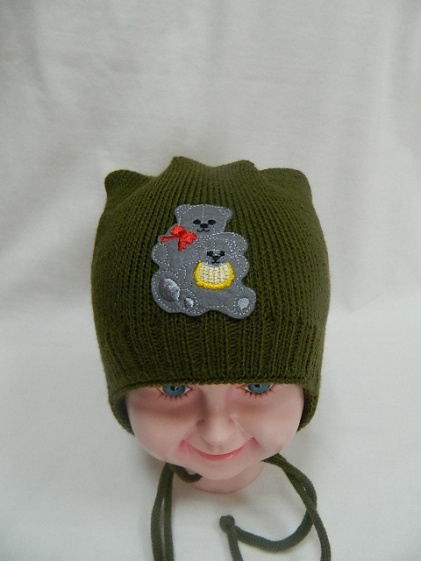 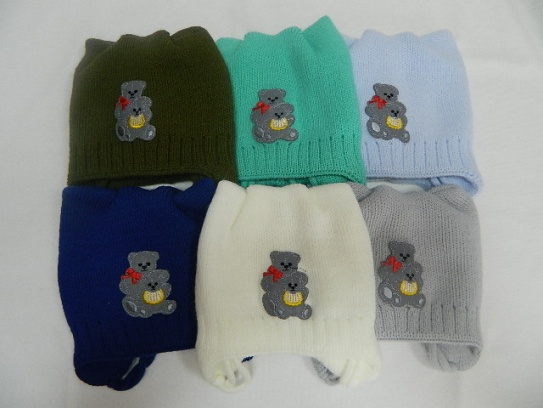  Артикул: VDMG5     (подкладка: х/б)                  1VDMG5   (подкладка: синтепон+х/б)  Шапка кошка на завязках  «Ким» - вязаное полотно, размер: 40-46.                                                                                         (подкладка: х/б)                     цена опт 130р.                                                                                                          (подкладка: синтепон+х/б)  цена опт 150р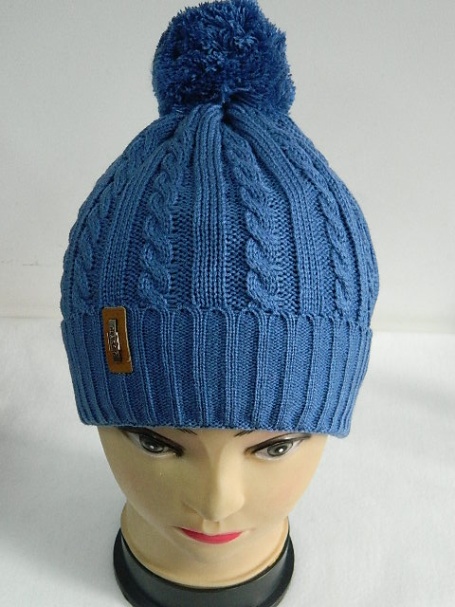 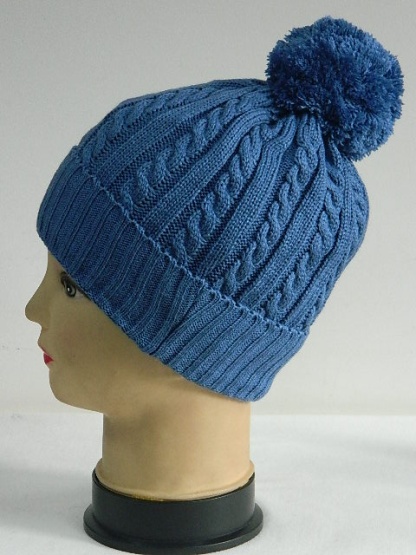 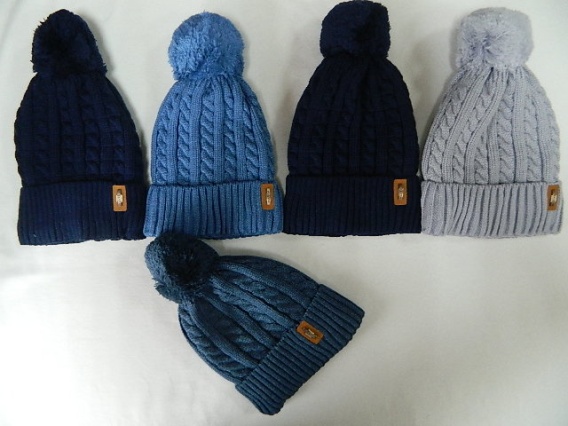   Артикул: VMZ-04   (одинарная)                   1VMZ-04  (подкладка: флис)  Шапка с бубоном «Боб» - вязаное полотно, размер: 48-52, 52-56                                                                                                    (одинарная)              цена опт 130р.                                                                                                    (подкладка: флис)  цена опт 150р.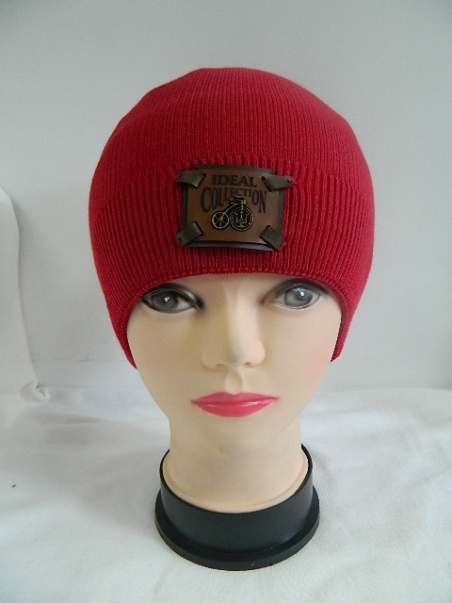 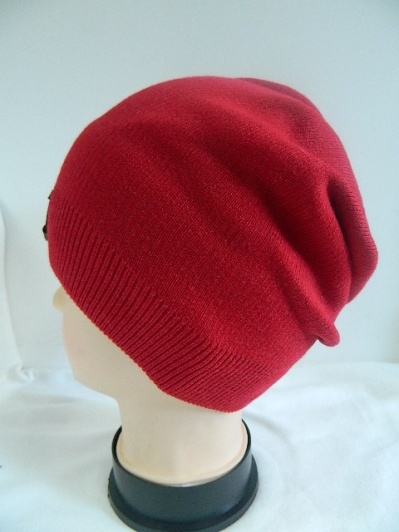 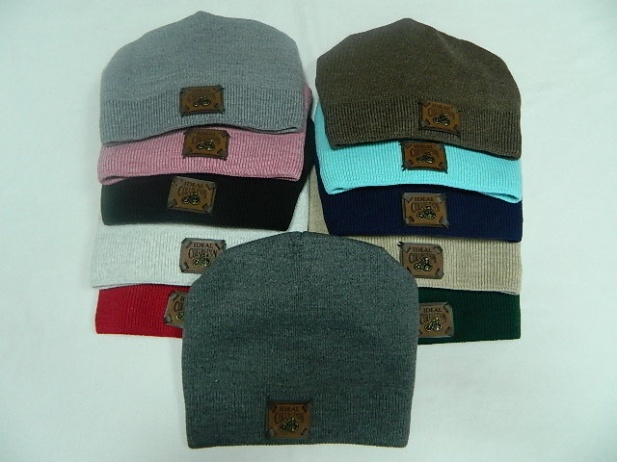 Артикул: V22   (одинарная)                  V22   (подкладка: флис) Шапка откидушка  «Анвар» - вязаное полотно, размер: 48-52, 52-56                                                                                                    (одинарная)              цена опт 180р.                                                                                                    (подкладка: флис)  цена опт 210р.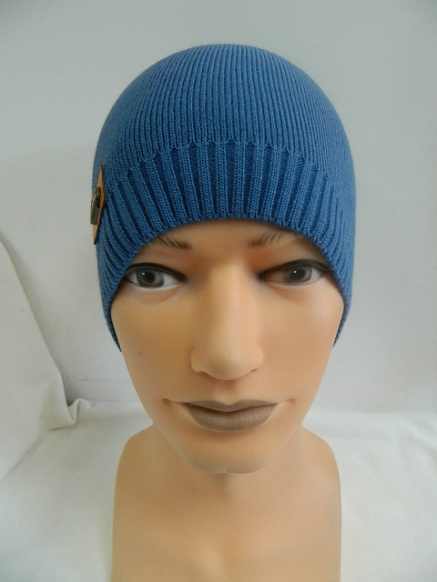 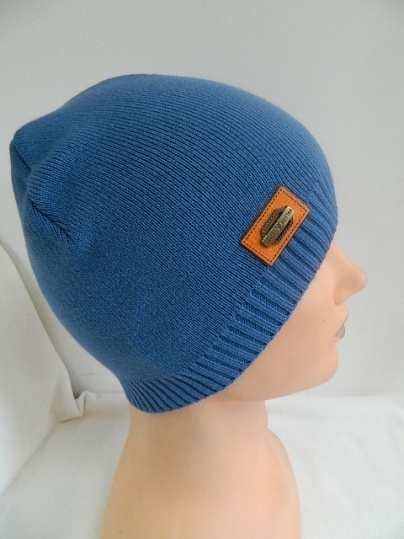 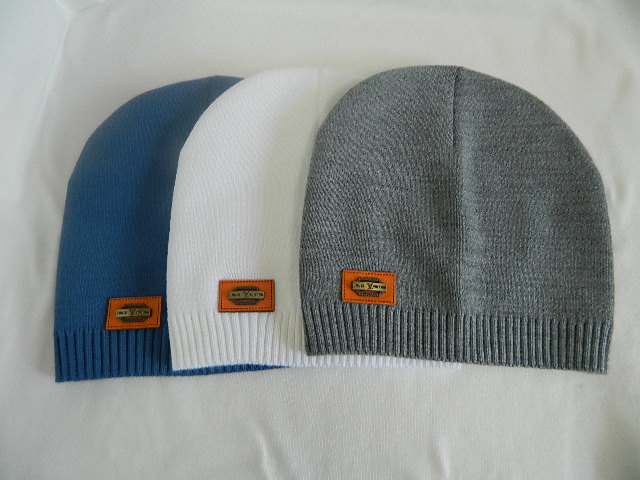 Артикул: VDZ22-15 (одинарная)Шапка колпак  «Эмир» - вязаное полотно, размер: 53-56. Цена опт 130р.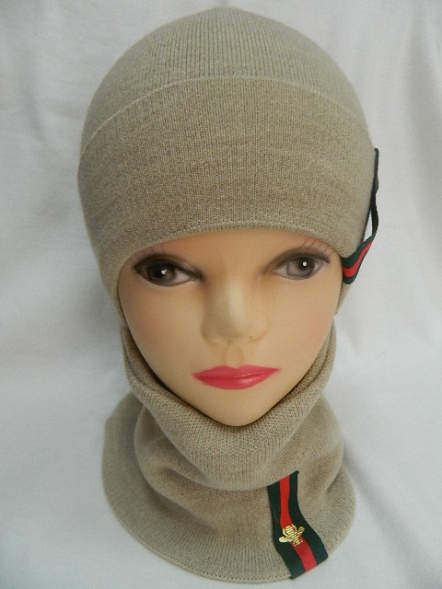 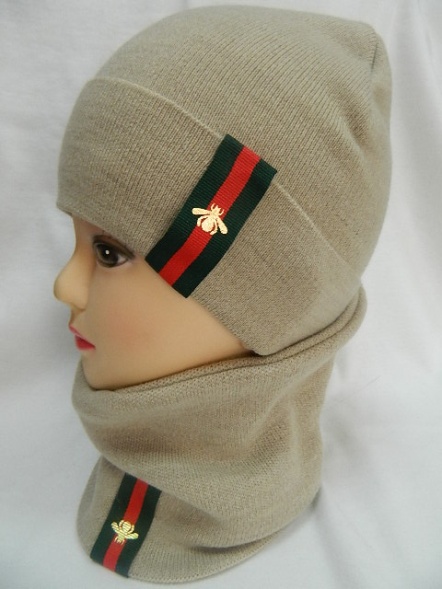 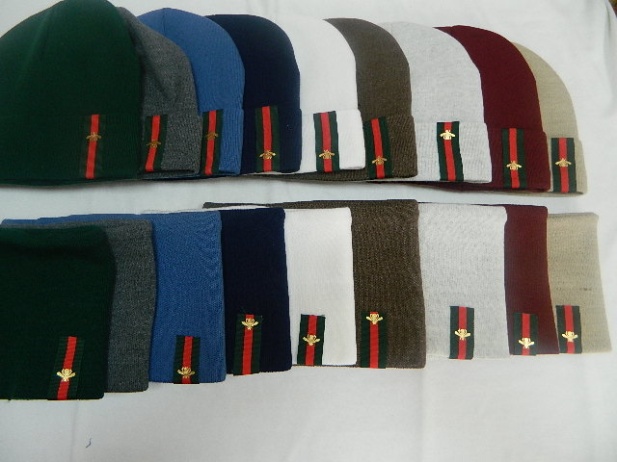   Артикул: VDP5  Комплект на флисе «Демид» - вязаное полотно, размер: 50-52, 54-56.                                                                                                                                     Цена опт: 250р.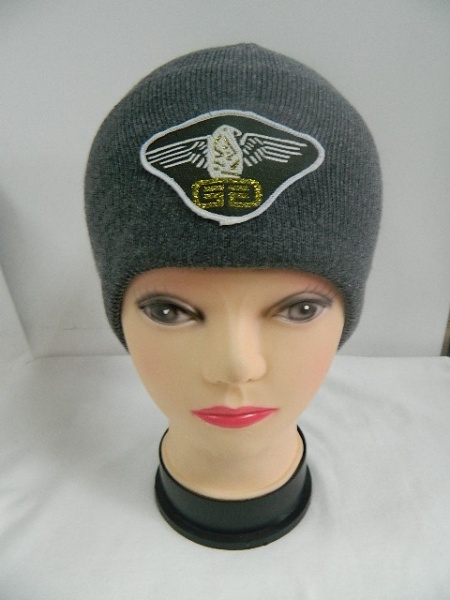 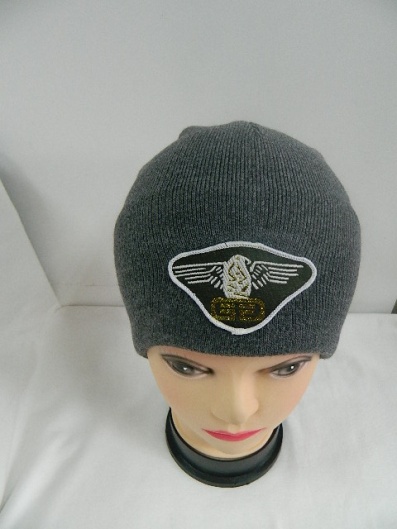 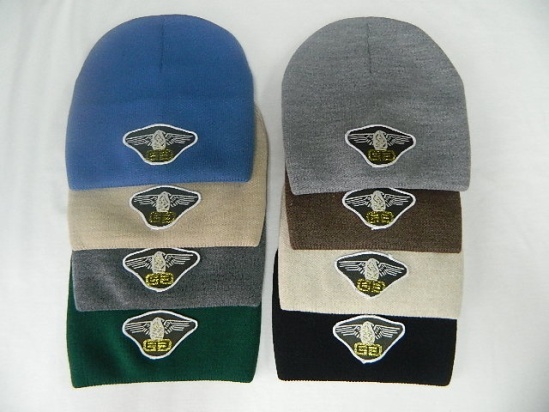   Артикул: VМZ 22-13    (одинарная)                   1VMZ 22-13   (подкладка: флис)  Шапка лопата «Орел» - вязаное полотно, размер: 48-52, 52-56.                                                                                                    (одинарная)              цена опт 120р.                                                                                                    (подкладка: флис)  цена опт 150р.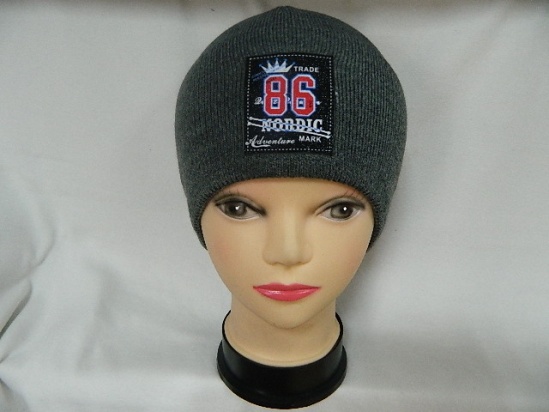 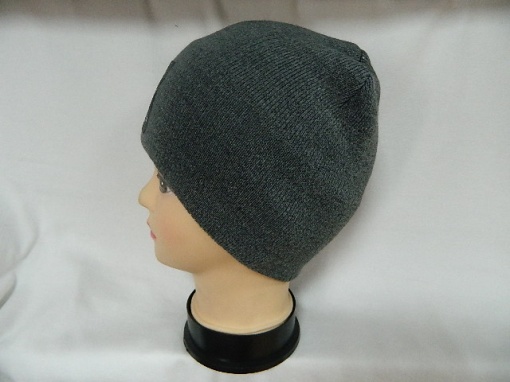 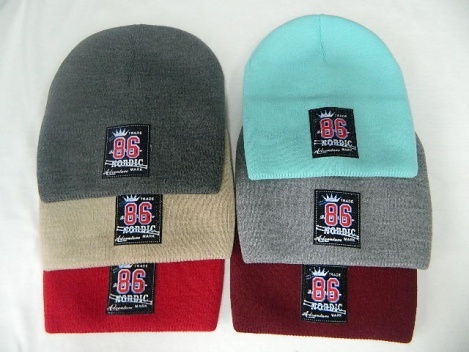   Артикул: VМZ 22-14    (одинарная)                    1VMZ 22-14  (подкладка: флис)  Шапка лопата «86» - вязаное полотно, размер: 48-52, 52-56.                                                                                                    (одинарная)              цена опт 120р.                                                                                                    (подкладка: флис)  цена опт 150р.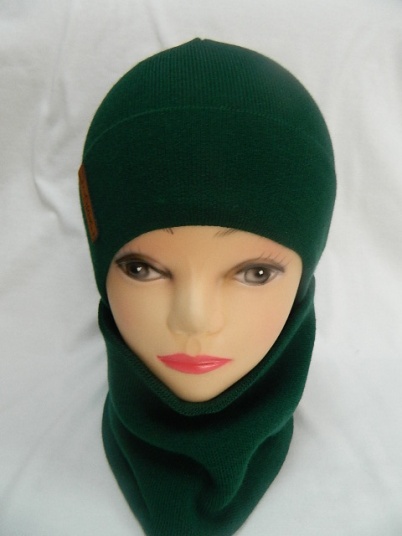 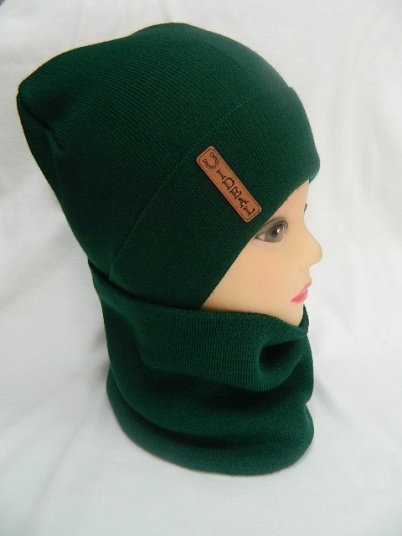 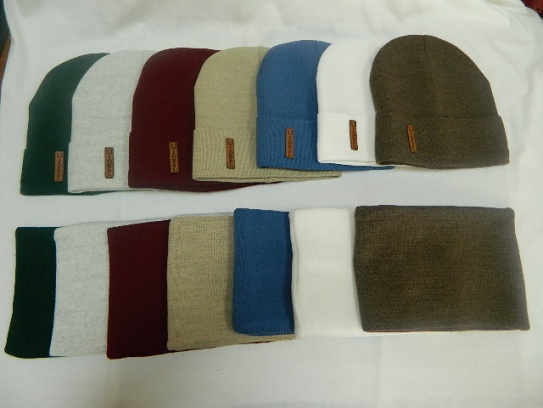  Артикул: VDМ6 Комплект на флисе «Султан» - вязаное полотно, размер: 50-52, 52-56.                                                                                                                                     Цена опт: 250р.